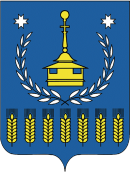 АДМИНИСТРАЦИЯ МУНИЦИПАЛЬНОГО ОБРАЗОВАНИЯ «МУНИЦИПАЛЬНЫЙ ОКРУГ ВОТКИНСКИЙ РАЙОН УДМУРТСКОЙ РЕСПУБЛИКИ»«Удмурт Элькунысь ВоткА ЁРОС муниципал округ» МУНИЦИПАЛ КЫЛДЫТЭТЛЭН АдминистрациЕЗУПРАВЛЕНИЕ ФИНАНСОВКОНЬДОН УЖПУМЪЁСЪЯ КИВАЛТОННИП Р И К А З                                                                Воткинск01 апреля  2022 г.                                                                                                                                         №  23Об утверждении Порядка учетабюджетных обязательств получателейсредств бюджета муниципального образования«Муниципальный округ Воткинский район Удмуртской Республики».          В соответствии со статьями 219 Бюджетного кодекса Российской Федерации, приказываю:         1. Утвердить прилагаемый Порядок учета бюджетных обязательств получателей средств бюджета муниципального образования «Муниципальный округ Воткинский район Удмуртской Республики».       2. Признать утратившим силу приказ Управления финансов Администрации муниципального образования «Воткинский район» от 29 декабря 2017 года № 95 «Порядк учета бюджетных обязательств получателей средств бюджета муниципального образования «Воткинский район» и бюджетов поселений".       3. Обеспечить  в соответствии с Порядком осуществление информационного обмена между получателями средств бюджета муниципального образования «Муниципальный округ Воткинский район Удмуртской Республики» и Управлением финансов Администрации муниципального образования «Муниципальный округ Воткинский район Удмуртской Республики» в электронном виде с применением средств электронной подписи.       4. Настоящий приказ вступает в силу со дня его подписания и распространяется на правоотношения, возникшие с 1 января 2022 года.       3. Контроль за исполнением настоящего приказа возложить на начальника сектора казначейского исполнения бюджета И.В.Безносову.Заместитель Главы Администрации -начальник Управления финансов Администрации                                              муниципального образования «Муниципальный округ Воткинский район Удмуртской Республики»»                                                     О.Н. Русинова                           